Acknowledgements and DisclaimerWe would like to acknowledge the support and funding from Skills Tasmania, a Division of the Department of State Growth, in the development of the Plan and this Workforce Profile.We would like to thank those agencies, organisations and bodies that participated in the surveys and consultations.  In particular, we would like to thank the Steering Committee members for their guidance and the Tasmanian Minerals, Manufacturing and Energy Council for their support in developing the Workforce Profile.The information contained in this Workforce Profile has been sourced from desktop research, consultations, publications and websites.  While all due care has been taken in compiling this document, Stenning & Associates Pty Ltd and its subcontractors accept no responsibility for the accuracy or completeness of information gained from these sources and recommends that readers exercise their own skill and care with respect to its use.  We will not be responsible for any loss, however arising, from the use of, or reliance on this information.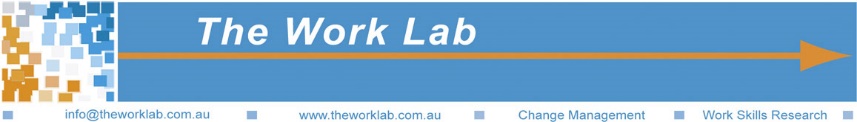 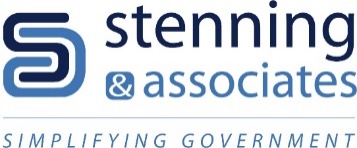 Executive SummaryThe mining industry is a vital component to Tasmania’s ongoing economy.  The value of Tasmania’s mining and metallurgical production was $1.82 billion, with mining sites primarily located in the North-West and West Coast of Tasmania.It is important to continue to build the mining industry through development of its workforce.  The future holds some uncertainty, with three proposed future mines, though it isn’t clear when or if they will open.  It is also a probability that there will be competition for skilled workers with the ‘Battery of the Nation’ project likely to proceed in the mid-2020’s.In order to build the workforce, through addressing its issues and challenges, a snapshot of the current mining workforce needs to be taken.  Table 1 outlines the key findings of the desktop research.Table 1: Mining industry workforce key demographics dashboardWorkforce Issues and ChallengesBased on the consultation with the Steering Committee and through analysis of the survey, these are the top workforce issues facing the mining industry.Figure 1: Tasmanian mining industry workforce issuesBased on these issues, industry survey respondents indicated that these were the top five workforce challenges facing the mining industry:Recruiting new workforce entrantsAn ageing workforceLow workforce literacy and numeracy skillsAccessing training that fits your business modelRetaining corporate knowledge.Workforce issues and challenges were validated by the Steering Committee, leading to the issues and challenges investigated and addressed in the Workforce Development Plan.PurposeThis document brings together the research undertaken on an environmental scan of the Tasmanian mining industry workforce.  The research findings provide an evidence base for the Workforce Development Plan, as well as identifying potential workforce issues.MethodologyThe data gathering was initiated at the initial Steering Committee meeting, where they were asked to provide initial views on the key workforce issues to be addressed by the WDP.  Desktop data collection was used to develop an industry workforce profile (numbers employed, occupations, training undertaken, skills required, issues driving skills needs etc) and an industry survey was used to gain further understanding of the key workforce issues that need to be addressed by the Plan.The Plan covers the workforce involved in mineral extraction operations (excluding quarrying operations).  It does not include the workforce involved in stand-alone mineral processing operations.  However, the workforce involved in mineral processing operations conducted on a mine site is in scope.The Tasmanian Mining IndustryTasmania has historically been considered an incredible mineral and geological diverse area and this in turn has made the mining industry diverse.  Tasmania’s major mines produce a range of minerals, including as sliver, tin, magnetite, gold, coal and lead.From an economic perspective, the mining industry is invaluable to Tasmania:In 2014, the mining and mineral sector represented more than 50% of Tasmania’s international earnings from international exports.In 2017, the total value of Tasmania’s mining and metallurgical production was $1.82 billion.In June 2018, Tasmania’s two biggest commodity exports were processed metals and metal products, and ores and concentrates.In 2019, it was estimated that the current mining and exploration operations in Tasmania have inground resources worth more than $11 billion, with 505 mining leases, 102 exploration licences and 14 retention licences granted in Tasmania.Mining CompaniesAs shown in Figure 2, there are 14 mining operations across Tasmania.  Of these 14 mines, two were in care and maintenance in 2019, meaning that the workforce data will relate to 12 mining operations.  The mines are predominately located in North-West Tasmania.Figure 2: Tasmanian mining operations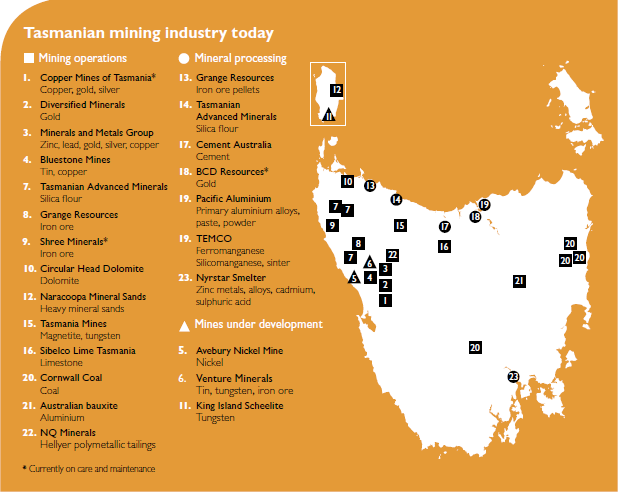 Regional DistributionTasmania’s mines are located within the following local government areas:Burnie CityBreak O’Day CouncilCentral Coast CouncilCircular Head CouncilDevonport CityKentish CouncilLatrobe CouncilWaratah-Wynyard CouncilWest Coast Council. Excluding Break O’Day Council, these local government areas form the Cradle Coast Region, which is situated in the North West and West Coast of Tasmania.Future Mining ProjectsOffice of Coordinating General and Mineral Resources Tasmania state that there are 3 mines currently under development:Avebury Nickel MineVenture MineralsKing Island Scheelite.All 3 potential mines are in North-West Tasmania.  While these mines are under development, there are no definitive start dates, numerous conditions need to be met, and several financial issues have arisen.Competition FactorsHydro Tasmania is in the initial stages of a new hydro power generation project called ‘Battery of the Nation’.  Hydro Tasmania has ascertained three sites for potential hydro options.  Two of the three potential sites are located within the Cradle Coast Authority area.Hydro Tasmania’s modelling suggests that Battery of the Nation initiative could create thousands of jobs in regional Tasmania over the next 10 to 15 years.  This would create potential competition in the job market between the new hydro projects and existing mining workforce.Project Marinus is investigating the potential for a second Bass Strait electricity.  It is currently halfway through a 2-year Feasibility and Business Case Assessment phase, with definitions and approvals estimated to take another 2 years and delivery to be another estimated 4 to 7 years.  It is estimated to generate at least 500 jobs in Tasmania with the route options likely being in Burnie area or Sheffield area.  This project would also create an environment where there is competition in the workforce.  There is a final report expected by the end of 2019 and a new interconnection is considered to be commercially viable in mid-2020’s.These projects would enable hundreds of local businesses in regional areas creating growth and potentially attracting a larger workforce.The Current WorkforceUnderstanding the profile of the Tasmanian mining workforce is the first step towards developing and implementing successful workforce strategies.  The profile allows a comparison to be made between what the workforce is to what the workforce aims to be, allowing the identification of workforce challenges.Workforce SizeThe Australian mining industry employed approximately 247,500 persons in 2019, which is 1.9% of the total Australian workforce.  This can be compared to the Tasmanian mining industry, which employed 3420 persons in 2018 or 1.4% of the total Tasmanian workforce.Survey data stated from the 6 responses that, as of 30 June 2019, the organisations employed a headcount of 1895 employees, which is an average of 316 employees per mining organisation.  Based on the assumption that there are 12 current mining operations within Tasmania, this means that, based on the survey data, that there is approximately 3790 persons in the workforce.In terms of the full time equivalent (FTE) workforce, the survey stated that the 6 organisations employed 1805 FTE workers, which is an average of 301 per organisation.  Again, based on the assumption of 12 current mining operations within Tasmania, this means that there were 3610 FTE positions in the Tasmanian mining workforce.The size of the both the Australian and Tasmanian mining workforce have gone through several peaks and troughs over the years, as seen in Figure 3.  Both Australian and Tasmanian workforces went through these peaks and troughs at similar times, however it is the size of the recent workforce growth that separates the Australian mining workforce from Tasmania’s.  The Tasmanian mining workforce has rarely been larger than it was in 1984.  This can be compared to the large percentage growth of the Australian mining workforce, a rise beginning in the early 2000’s.Figure 3: Percentage increase / decrease of mining workforce size since 1984 (Australian / Tasmanian)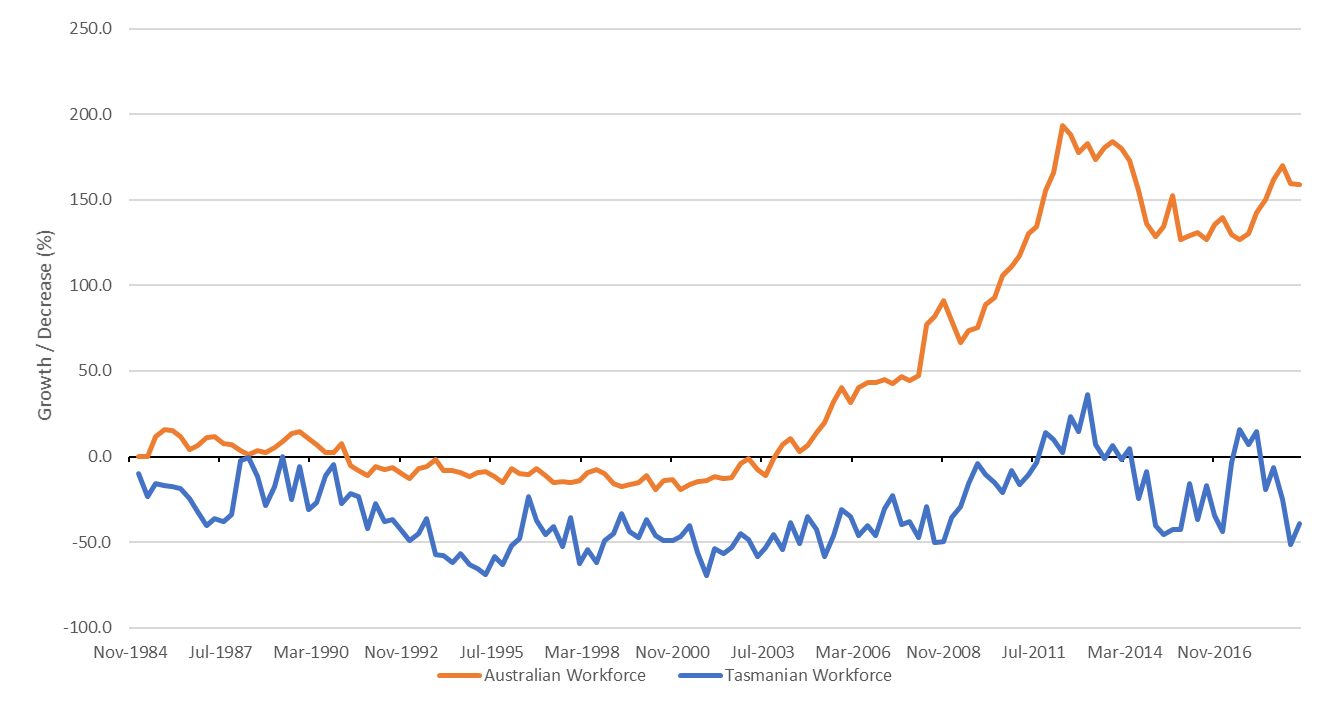 Growth CycleThe survey indicated that two-thirds of the organisations expect their workforce to grow over the next three years.  This growth will be in the North-West and West Coast of Tasmania.Residence and WorkplaceThere are two types of mining workers:Local workers are employed in area regardless of where they live.Resident workers are all employed people in the local area regardless of where they work.Census data in 2016 indicates that 45% of the mining industry workforce both reside and work in the same local government area (LGA) and that 48% work in a different LGA to which they live.The LGA’s with the largest percentage of the mining industry workforce are the West Coast (46%), Waratah-Wynyard (27%) and Burnie (13%).  Interestingly, 1% of the mining workforce that lives in Tasmanian works in East Pilbara in Western Australia.Figure 4: Employment location of the Tasmanian mining workforce, 2016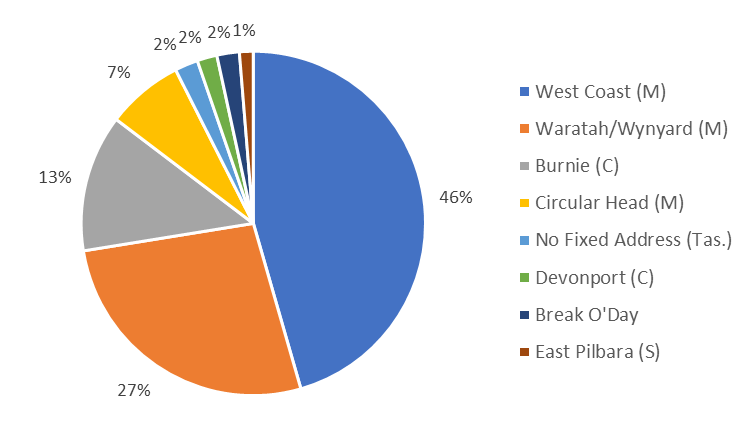 Note: Figure 3 excludes employment locations with fewer than 10 people.Figure 5 shows that Tasmania’s mining workforce live in a wider variety of LGA’s compared to their employment locations.Figure 5: Residential location of TAS mining workforce by LGA, 2016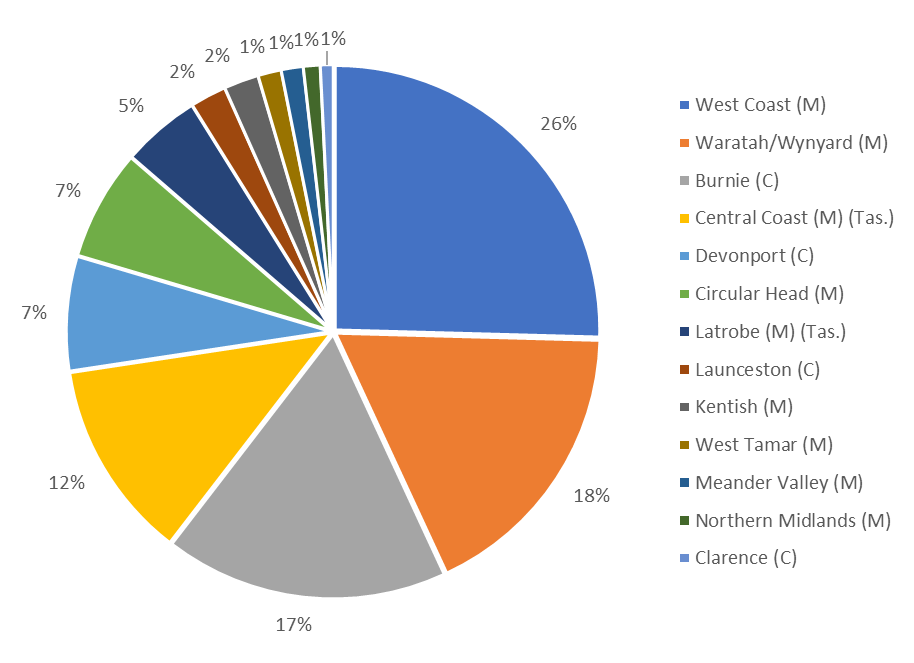 Note: Figure 5 excludes employment locations with fewer than 10 people.Age and Gender AgeThe largest percentage of industry workers were aged between 35 to 54 years.  Figure 6 indicates that in 2011, the mining workforce had a higher percentage of younger workers.Figure 6: Tasmanian mining workforce age structure (2011 - 2016)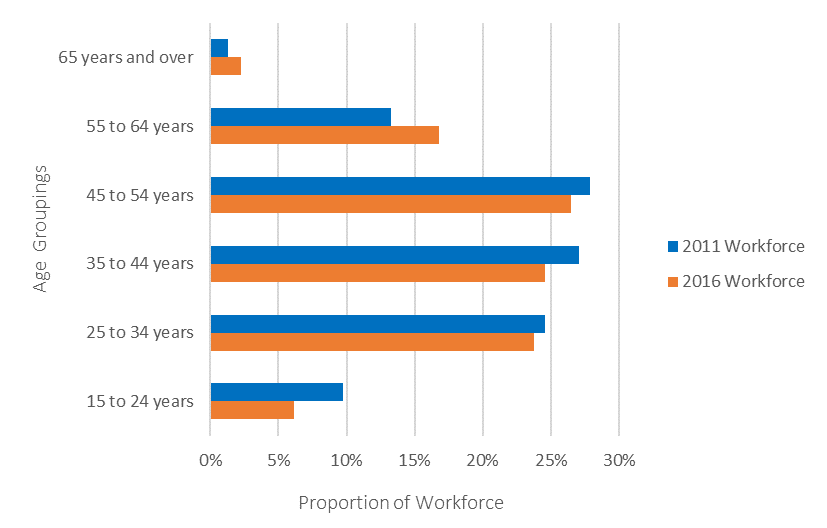 Most of the mining workforce are middle aged with the industry lacking younger workers (15-24 years of age) when compared to other industries in Tasmania.  All Tasmanian industries have a substantially younger workforce then the mining workforce which is illustrated below in Figure 7.Figure 7: Tasmanian mining workforce age compared to all Tasmanian industries (2016)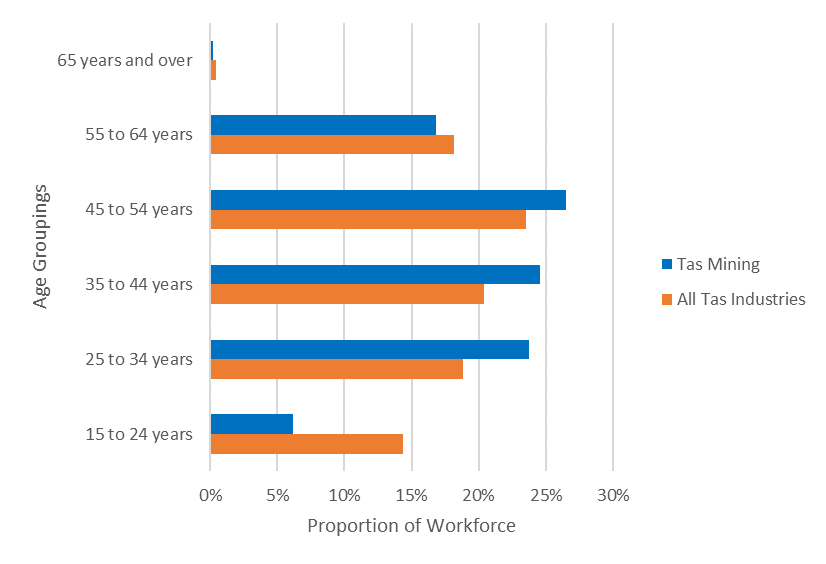 Figure 8 presents the age groupings of Tasmania’s mining workforce compared to Australia’s workforce.  Tasmania’s workforce has 5% more workers over the age of 55 then the national average.Figure 8: Tasmanian mining workforce age compared to Australia’s mining workforce age (2016)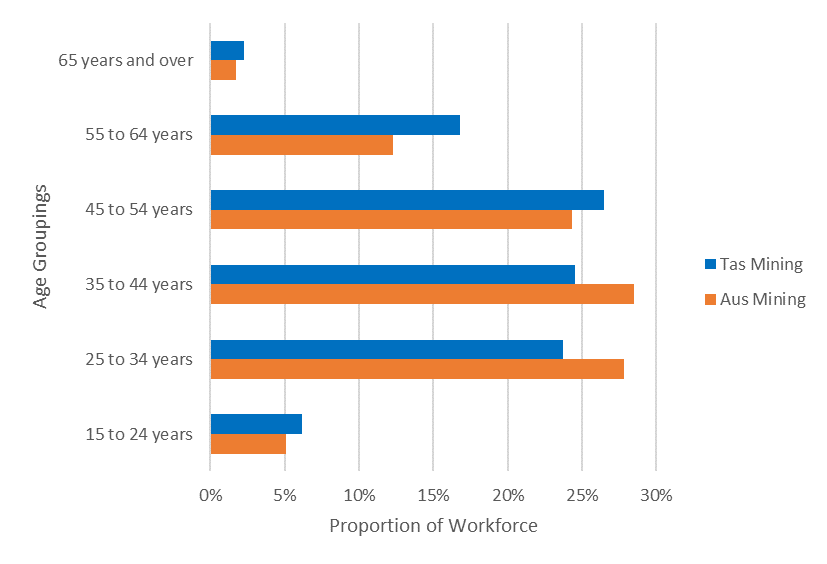 GenderIn 2016, 91% of the total mining industry local workers were males.  This is vastly different in comparison to the overall Tasmanian workforce, which was 49.8%.In 2011, the gender disparity was the same with 91% males and 9% female.The gender disparity is the same nationwide as women comprise 16.1% of the national workforce in 2018, making it the most male dominated industry in Australia.OccupationThe major groupings of occupations in the mining workforce are as follows:machinery operators and driverstechnicians and trade workersprofessionalsmanagersclerical and administrative workerslabourerscommunity and personal service workerssales workers.Please see Attachment D for the full list of sub major occupations.Census data indicates that the key occupations are machinery operators and drivers (46.6%), technicians and trade workers (30.5%) and professionals (10.8%).  In combination, these occupations account for 83.8% of the mining workforce.Figure 9: Occupations in the Tasmanian mining industry, 2016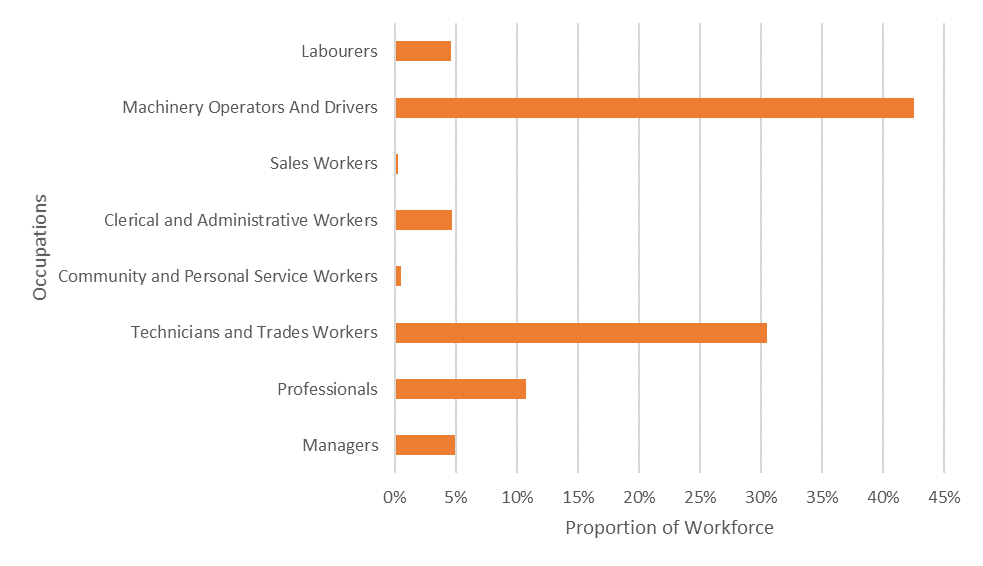 According to census data, the largest differences in the workforce occupational makeup size occurred with machinery operators and drivers with a decrease of 4.6% from 2011 to 2016. There is an increase in professionals and technicians and trades workers, indicating a workforce desire for more educated workers.  Figure 10 presents the differences in the occupations from 2011 to 2016.Figure 10: Occupation Trends 2011-2016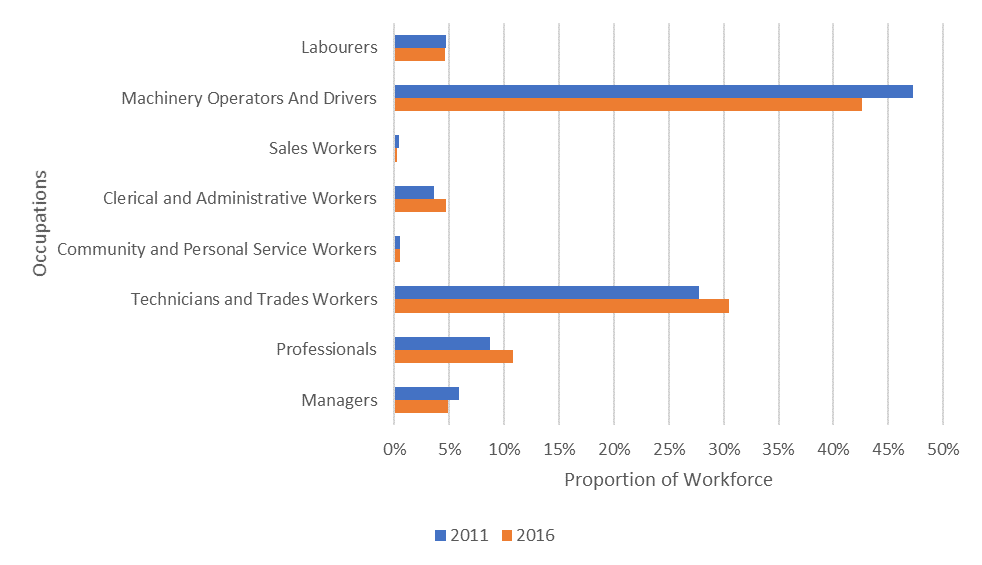 Employment TypeFull-time employees make up most of the workforce.  The percentage of the workforce that is employed full-time in the mining industry increased 1% from 2011 to 2016, as shown in Figure 11.Figure 11: Tasmania’s mining workforce employment type (2011-2016)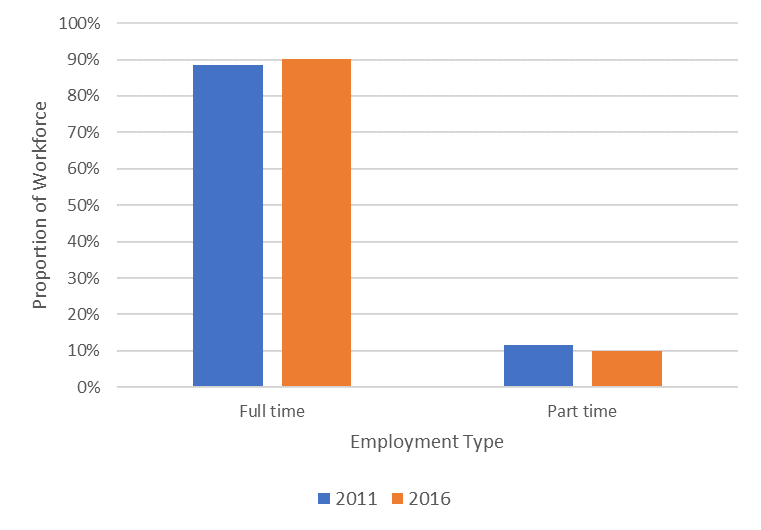 Survey results revealed that 81% of the workforce was directly employed by mining organisations, 11% were labour hires, and 8% were contractors.  The workforce on Tasmania’s West Coast uses a higher percentage of labour hire and contractor’s than elsewhere in Tasmania.IncomeCensus data indicates that 25.2% of the mining workforce has a weekly income between within $2,000 to $2,999.  In comparison, only 5.3% of total Tasmanian workforce fall into this weekly income bracket.Figure 12: Mining weekly gross income compared to all Tasmanian industries, 2016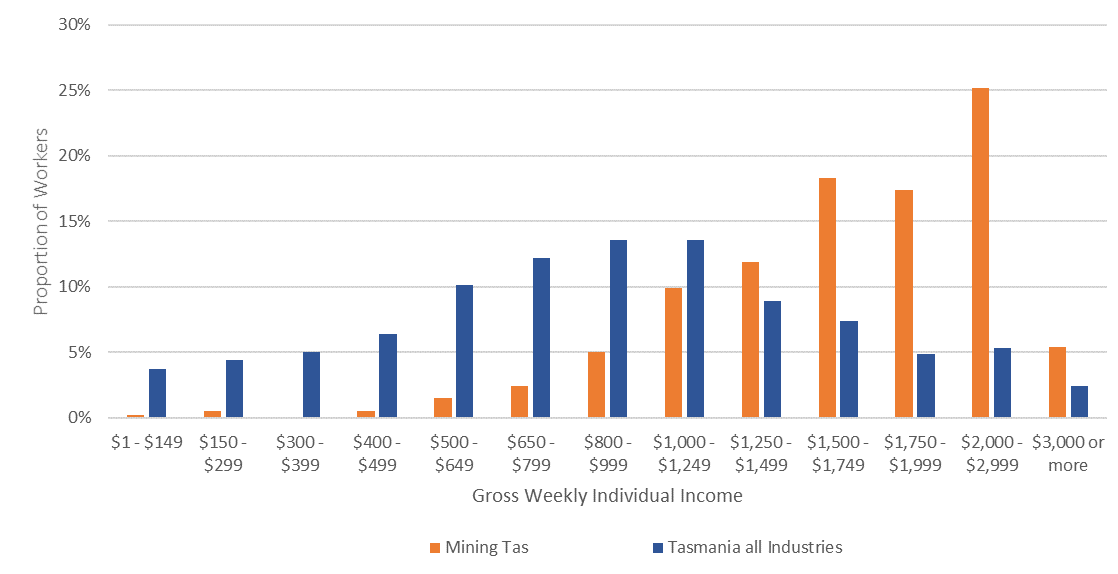 When comparing the income of the Tasmanian mining workforce against the mining workforces in other states (as shown in Figure 13), Tasmania has a lower median average income.  The median average gross weekly individual income for each state is:Tasmania – $1500 to $1749 per weekVictoria – $1750 to $1999 per weekWestern Australia – $2000 to $2999 per weekQueensland – $2000 to $2999 per week.Figure 13: Comparison of different states mining workforce gross income (2016).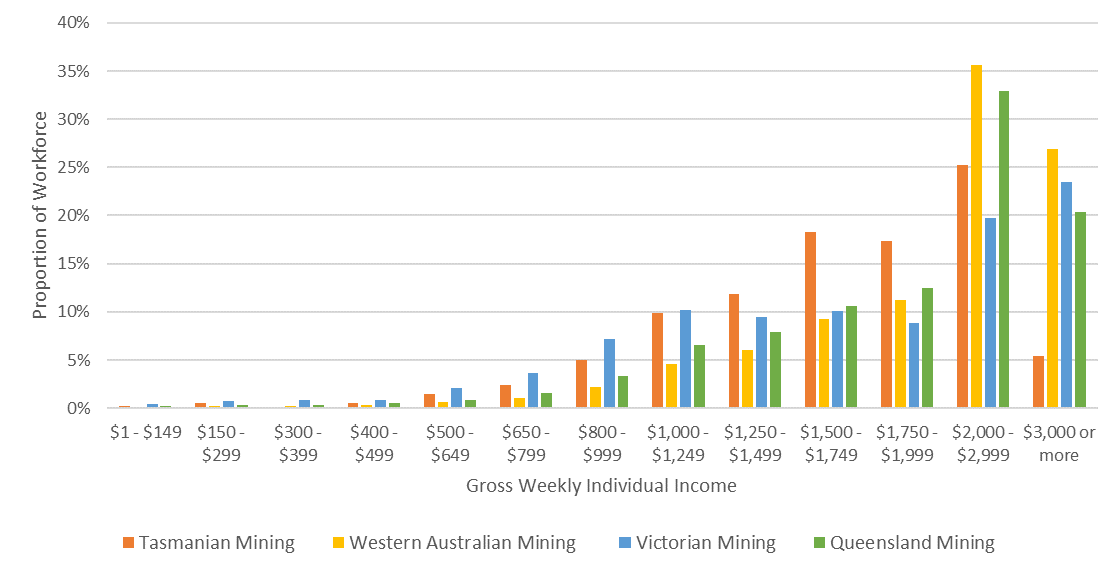 Education and TrainingThe total number of qualifications held by mining workers decreased by 20% between 2011 and 2016.  This decrease was across all level of educational attainment, with the largest drop being at the Certificate III and IV level.However, due to a decrease in the size of the workforce, the percentage of the total Tasmanian mining workforce with a qualification actually increased from 37% in 2011 to 42% in 2016.Figure 14 reveals that Certificate III and IV level is the most common level of qualification held.  It also reveals that there has been little change in the level of qualification attained, with no more than 2% growth or decrease among any level of qualification.Figure 14: Level of education of the Tasmanian mining workforce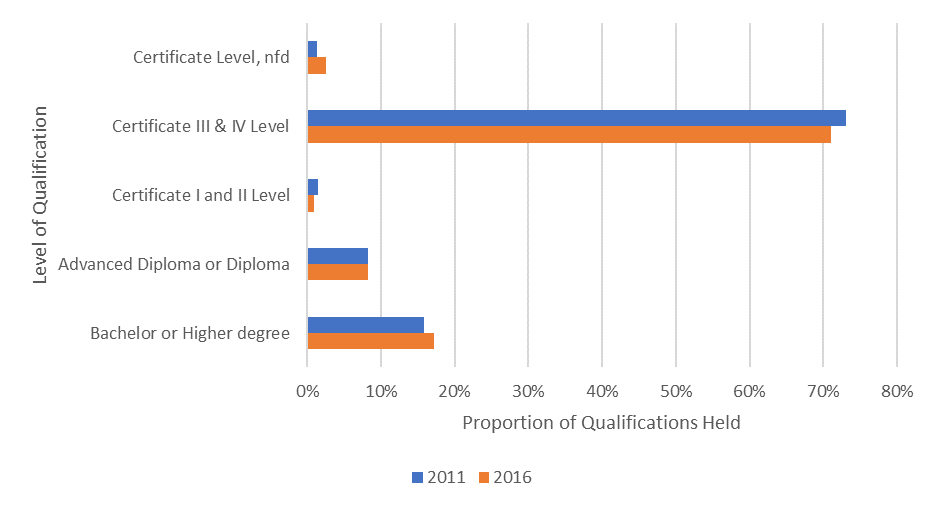 The predominant field of qualification are in the Engineering and Related Technologies as reflected in figure 14.  The drop in the number of workers against each field of qualification is reflective of the decrease in the total workforce size between 2011 and 2016.Figure 15: Field of qualification of the Tasmanian mining workforce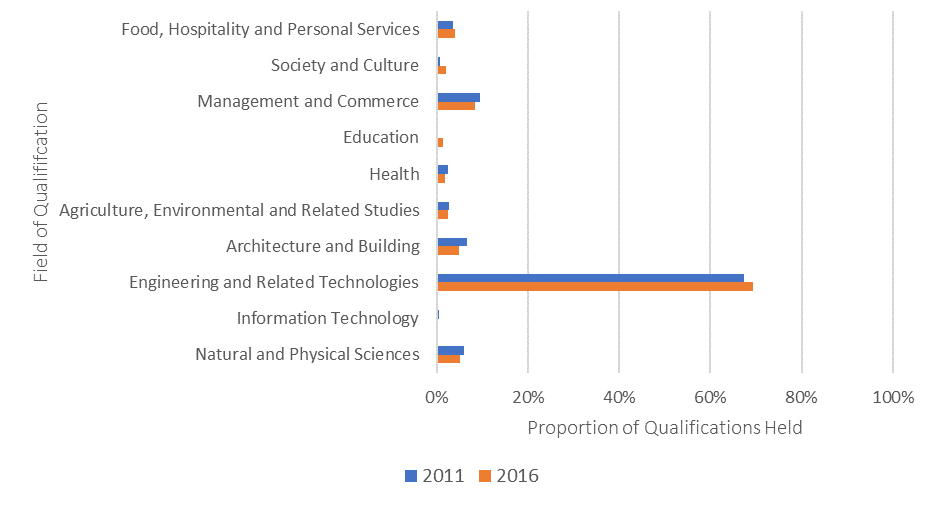 Certificate III and IV level qualifications in the Engineering and Related Technologies field make up 60% of all qualifications held by the Tasmanian mining workforce.Enrolments and CompletionsThe Resources and Infrastructure (RII) Training Package holds a number of different qualifications that related directly to working in the mining industry.  Table 2 shows the mining qualifications that had either enrolments or completions within Tasmania in the last five years.The total number of enrolments fell during each year, only beginning to increase again in 2018.  However, the percentage of completion followed the opposite course, increasing until 2016 and then falling back again.Table 2: Resource and Infrastructure Training Package - Qualification enrolments and completionsThe occupational career pathways linked to these qualifications are set out in Table 3.Table 3: Resource and Infrastructure Training Package – Occupational career pathwaysTraining Delivery in TasmaniaThe following RII Training Package qualifications are delivered by Tasmanian training organisations:Certificate II in Underground Metalliferous Mining – TasTAFECertificate III in Resource Processing – TasTAFE and Transtegic (Triple 0 Solutions)Certificate III in Underground Metalliferous Mining – TasTAFECertificate III in Drilling Operations – Transtegic (Triple 0 Solutions)Certificate III in Surface Extraction Operations – RTV Training and Transtegic (Triple 0 Solutions)Certificate IV in Surface Extraction Operations – RTV TrainingDiploma of Surface Operations Management – RTV Training.The Workforce IssuesMining companies were asked via online survey to rate how challenging their organisation found both these and other potential workforce issues.Figure 16: Challenge of workforce development issues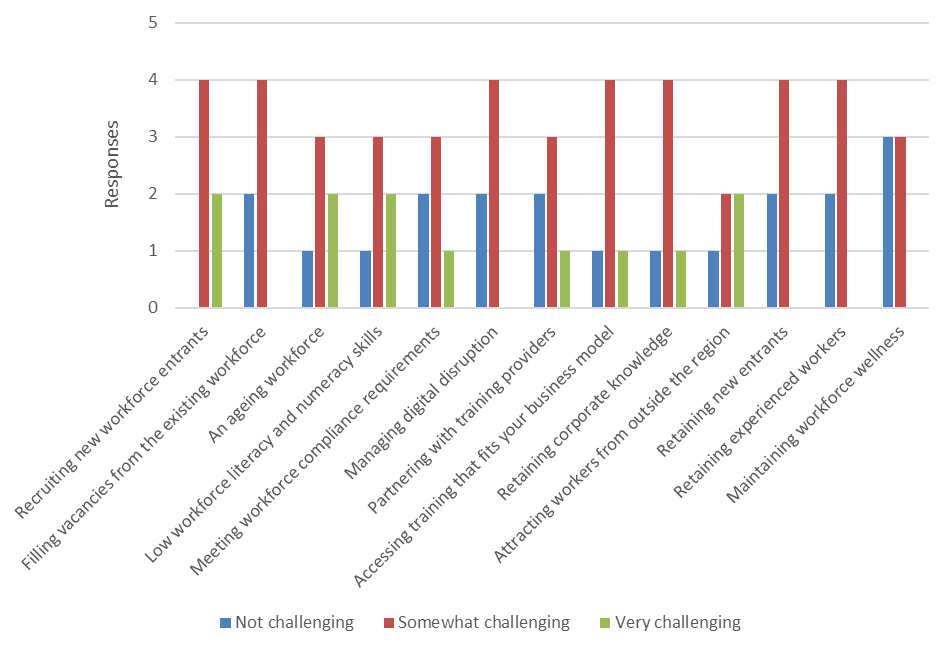 By giving each ‘Somewhat challenging’ response a value of 1 and each ‘Very challenging’ response a value of 2, the overall ranking to these workforce issues from the survey is:Recruiting new workforce entrantsAn ageing workforceLow workforce literacy and numeracy skillsAccessing training that fits your business modelRetaining corporate knowledgeAttracting workers from outside the regionMeeting workforce compliance requirementsPartnering with training providersFilling vacancies from the existing workforceManaging digital disruptionRetaining new entrantsRetaining experienced workersMaintaining workforce wellness.Building Workforce CapabilitySurvey respondents were asked what difficulties they had when attempting to meet the following skill requirements for their organisation:LeadershipManagementMarketingTechnical miningTechnical tradeDigital / technology.The skills that respondents, in general, found most difficult to meet were leadership, management and technical mining skills.  The top three reasons for that these skills were difficult to meet were:Accessing appropriate trainingIdentifying suitable trainingReleasing employees to undertake training.Figure 17: Difficulties in meeting skill needs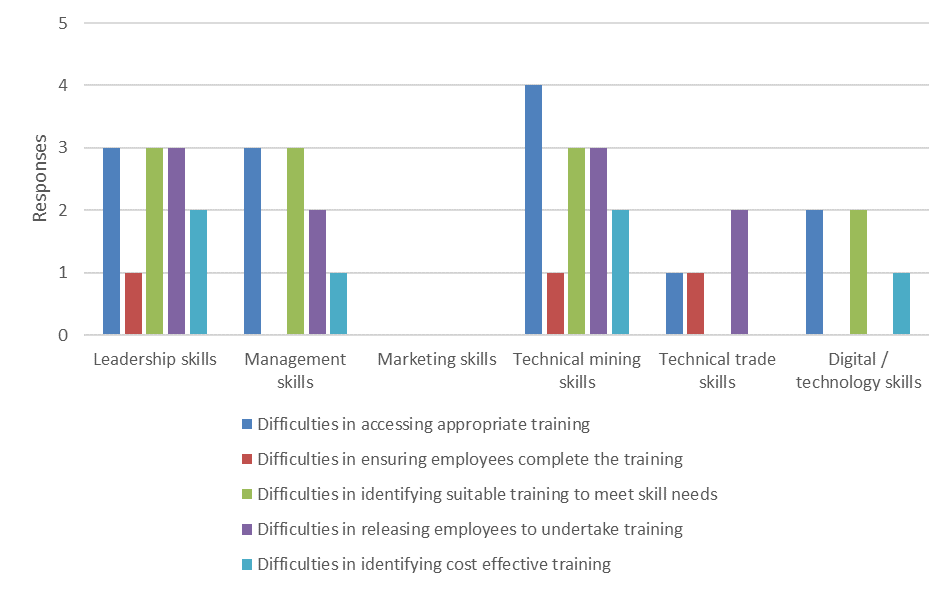 Recruiting and Retaining the WorkforceThe survey asked respondents to indicate how difficult it was to both fill vacancies and retain their current workforce.Respondents considered that Managers, Professionals, and Technicians and Trades Workers the hardest vacancies to fill.Figure 18: Difficulty in filling occupational vacancies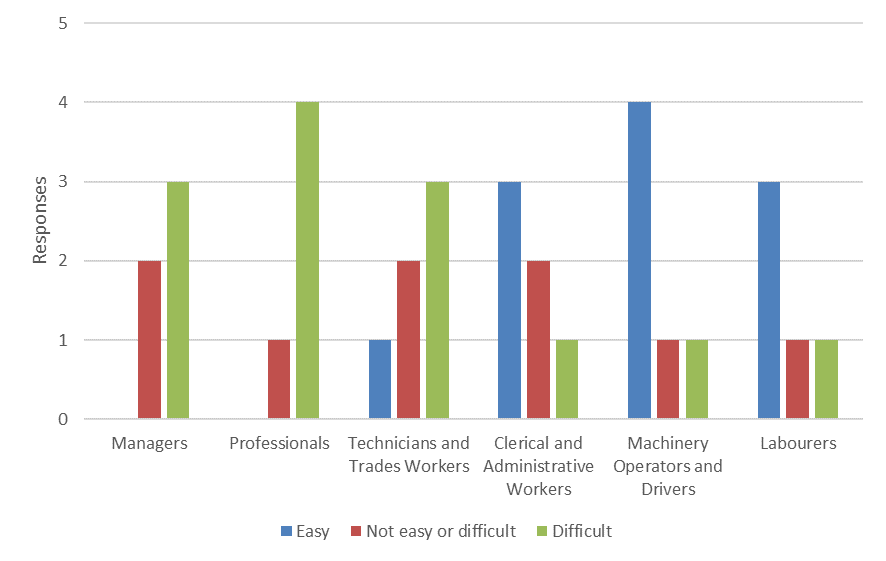 The most commonly stated reason for the difficulty in filling a vacancy, across all occupations, is the lack of skilled and experienced applicants.  This is followed by a lack of applicants generally and the salary levels offered.  Another factor provided by the respondents that impact on the difficulty in filling a vacancy included the lack of education and understanding of quality control and safety requirements.Figure 19: Reasons for difficulty in filling occupational vacancies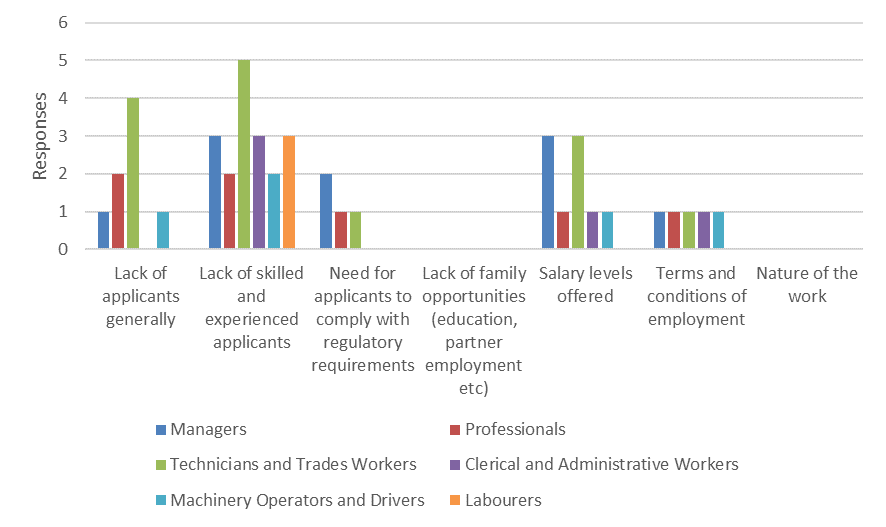 Respondents considered the most difficult occupations to retain were Professionals, Technicians and Trades Workers, and then Managers.Figure 20: Difficulty in retaining occupations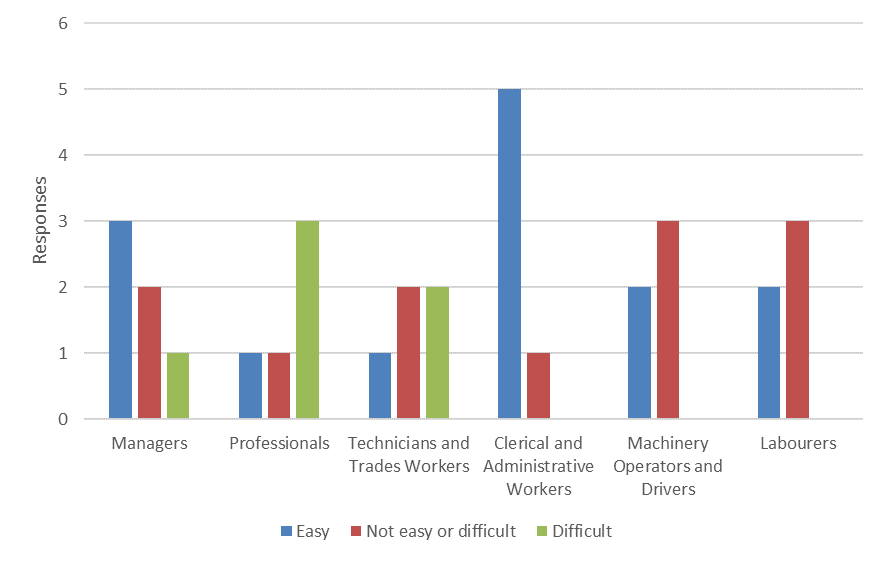 The most commonly stated reason for the difficulty in retaining workers, across all occupations, were the salary levels offered and terms and conditions of employment.  Another factor provided by the respondents that impact on the difficulty in retaining workers is the lack of in-place rural and family support structures.Figure 21: Reasons for difficulty in retaining occupations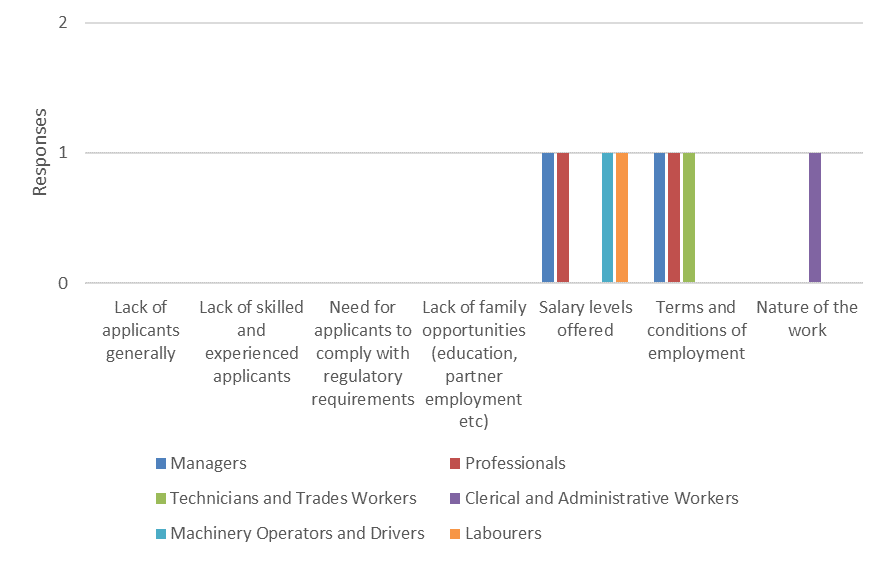 Attachment A – Industry StakeholdersTable 4: Industry stakeholders consultedAttachment B – Survey QuestionsWhat is the name of your organisation?What is your job role in the organisation?In which region(s) of Tasmania does your organisation undertake mining activities?North-WestWestNorth-EastSouthHow many people did your organisation employ in Tasmania as of 30 June 2019?Number of people employed (head count)Full time equivalents (FTE) employedPlease estimate what proportion of your workforce as at 30 June 2019 were direct employees, workers provided by a labour hire firm or contractors?Do you expect the size of your workforce to grow, remain the same or decline over the next three years?How difficult or easy has it been for your organisation to fill vacancies in your workforce in the last year?ManagersProfessionalsTechnicians and Trades WorkersClerical and Administrative WorkersMachinery Operators and DriversLabourersDid your organisation experience difficulty in filling vacancies in your workforce for any of the following reasons?Lack of applicants generallyLack of skilled and experienced applicantsNeed for applicants to comply with regulatory requirementsLack of family orientated opportunitiesSalary levels offeredTerms and conditions of employmentNature of the workHow difficult or easy has it been for your organisation to retain the following workers in your workforce in the last year?ManagersProfessionalsTechnicians and Trades WorkersClerical and Administrative WorkersMachinery Operators and DriversLabourersDid your organisation experience difficulty in retaining workers for any of the following reasons?Lack of applicants generallyLack of skilled and experienced applicantsNeed for applicants to comply with regulatory requirementsLack of family orientated opportunitiesSalary levels offeredTerms and conditions of employmentNature of the workHow challenging do you expect the following workforce development issues to be over the next three years?Recruiting workers who have not previously worked in the industryFilling vacancies from the existing workforceAn ageing workforceLow workforce literacy and numeracy skillsMeeting all workforce regulatory compliance requirements (e.g. WHS)Managing digital disruption of business processes by new technology (e.g. automation)Partnering with education / training providersAccessing training that fits your business modelRetaining corporate knowledgeAttracting workers from outside the regionRetaining new entrantsRetaining experienced workersMaintaining workforce wellness (e.g. issues relating to mental health, alcohol and other drugs etc)Has your organisation experienced any of the following difficulties when trying to fulfil its skill needs?Leadership skillsManagement skillsMarketing skillsTechnical mining skillsTechnical trade skillsDigital / technology skillsAre you currently undertaking any workforce projects or initiatives within your organisation? If so please list them.Are there any issues or skill or labour drivers emerging over the next three years that will have an impact on your workforce?What initiatives would you like to see in the Mining Industry Workforce Development Plan?Attachment C – OccupationsTable 5: Occupational groupings according to ANZSCOBibliographyDemographicsKey FindingsWorkforce SizeThe current Tasmanian mining workforce is approximately 3790 personsThe size of the Tasmanian mining workforce is now approximately the same as it was in 1984, having expanded and contracted multiple times over this timeSeveral mining companies indicate that they expect their workforce to grow over the next three yearsLocationNearly all of Tasmania’s mining workforce live in North-West TasmaniaNearly half of the mining workforce were employed on the West Coast, though only a one-quarter of the workforce live thereAgeThe majority of the workforce (52%) is aged between 35 and 54 years old The Tasmanian mining workforce is older than the broader Australian mining workforce, with the mode average in Tasmania being 45 to 54 years versus 35 to 44 years Australia-wideGenderThe workforce is predominately male – less than 10% of the workforce are womenOccupationMachinery operators and drivers together with technicians and trades workers make up 74% of the total mining workforceEmploymentThe majority (90%) of the workforce were employed full timeIncomeThe mining workforce in other states have a higher average wage compared to the Tasmanian mining workforce average wageEducation and TrainingWhile the percentage of the mining workforce that hold a qualification increased between 2011 and 2016 (from 37% to 42%), this still accounts for less than half the workforceThe qualifications held by the workforce are principally vocational, with 75% of the qualifications held being Certificate III and IV levelThe predominant field of qualification (tertiary and vocational combined) in 2016 was in Engineering and Related TechnologiesKey findingsThe current Tasmanian mining workforce is approximately 3790 personsThe size of the Tasmanian mining workforce is now approximately the same as it was in 1984, having expanded and contracted multiple times over this timeSeveral mining companies indicate that they expect their workforce to grow over the next three yearsKey findings Nearly all of Tasmania’s mining workforce live in North-West TasmaniaNearly half of the mining workforce were employed on the West Coast, though only a one-quarter of the workforce live thereKey findingsThe majority of the workforce (52%) is aged between 35 and 54 years old The Tasmanian mining workforce is older than the broader Australian mining workforce, with the mode average in Tasmania being 45 to 54 years versus 35 to 44 years Australia-wide•	The workforce is predominately male – less than 10% of the workforce are womenKey findingsMachinery operators and drivers together with technicians and trades workers make up 74% of the total mining workforceKey findings The majority (90%) of the workforce were employed full timeKey findings The mining workforce in other states have a higher average wage compared to the Tasmanian mining workforce average wageKey findings While the percentage of the mining workforce that hold a qualification increased between 2011 and 2016 (from 37% to 42%), this still accounts for less than half the workforceThe qualifications held by the workforce are principally vocational, with 75% of the qualifications held being Certificate III and IV levelThe predominant field of qualification (tertiary and vocational combined) in 2016 was in Engineering and Related TechnologiesQualificationType20142015201620172018Certificate II in Resources and Infrastructure Work PreparationEnrolment3533300Certificate II in Resources and Infrastructure Work PreparationCompletion712500Certificate II in Surface Extraction OperationsEnrolment14200Certificate II in Surface Extraction OperationsCompletion00000Certificate II in Underground Metalliferous MiningEnrolment20000Certificate II in Underground Metalliferous MiningCompletion00000Certificate II in Drilling OperationsEnrolment967512Certificate II in Drilling OperationsCompletion40503Certificate III in Surface Extraction OperationsEnrolment181190132124120Certificate III in Surface Extraction OperationsCompletion2766583016Certificate III in Underground Metalliferous MiningEnrolment62310033Certificate III in Underground Metalliferous MiningCompletion3324008Certificate III in Resource ProcessingEnrolment3531314159Certificate III in Resource ProcessingCompletion1010111536Certificate III in Small Mining OperationsEnrolment380000Certificate III in Small Mining OperationsCompletion00000Certificate III in Drilling OperationsEnrolment2320191311Certificate III in Drilling OperationsCompletion301041TotalEnrolment386315194183235TotalCompletion84112894964QualificationsOccupational Career PathwaysCertificate II in Resources and Infrastructure Work PreparationGeneral HandUnderground Mining HandCertificate II in Surface Extraction OperationsCoal Preparation Plant OperatorMetal Processing Plant TechnicianQuarry Plant OperatorOpen Cut Coal Mining OperatorUnderground Coal Mine OperatorCertificate II in Underground Metalliferous MiningGeneral HandUnderground Mining HandCertificate II in Drilling OperationsDriller's AssistantCertificate III in Surface Extraction OperationsCoal Processing & Production OperatorMineral Processing TechnicianQuarry Mobile Plant OperatorSurface Coal OperatorCertificate III in Resource ProcessingCoal Processing and Production OperatorMineral Processing TechnicianQuarry Mobile Plant OperatorSurface Coal OperatorCertificate III in Underground Metalliferous MiningMine Rescue WorkerUnderground Metalliferous Production OperatorCertificate III in Small Mining OperationsGeological TechnicianSmall Mine Operator (Underground)Certificate III in Drilling OperationsBlast Hole DrillerEnvironmental DrillerGeotechnical DrillerMineral Exploration DrillerMineral Production DrillerNameOrganisationRelationship to IndustryKent WyllieTasmanian Minerals, Manufacturing & Energy CouncilIndustry bodyAlison HilderTasmanian Minerals, Manufacturing & Energy CouncilIndustry bodyDeclan FinneganGrange ResourcesMining companyColin AtkinsonMMG Rosebery MineMining companyDerek PearlBluestone Tasmania Mine Joint VentureMining companyRobert PattersonPybarMining companyPeter WalkerCopper Mines of TasmaniaMining companyErin HurleyCement AustraliaMining companyVickie GreigTasmanian Advanced MineralsMining companyMark BurtonHellyer Gold MineMining companyCheryl FullerProductivity ImproversEducation provider / RTOPeter GreenTranstegicEducation provider / RTOAmanda WaySRTAEducation provider / RTOSarah JonesUTAS, University CollegeEducation provider / RTOSean CraneTasTAFEEducation provider / RTOMatthew DanceSkills TasmaniaGovernmentJessica JonesSkills TasmaniaGovernmentManagersProfessionalTechnician and trade workersCommunity and Personal Service WorkersClerical and Administrative WorkersSales WorkersMachinery Operators and DriversLabourersConstruction, Distribution and Production ManagersEngineering ProfessionalsMechanical Engineering Trades WorkersDefence Force Members, Fire Fighters and PoliceAccounting Clerks and BookkeepersSales Assistants and SalespersonsStationary Plant OperatorsConstruction and Mining LabourersMiscellaneous Specialist ManagersNatural and Physical Science ProfessionalsBuilding and Engineering TechniciansLogistics ClerksTruck DriversCleaners and Laundry WorkersBusiness Administration ManagersArchitects, Designers, Planners and SurveyorsElectriciansClerical and Office Support WorkersMobile Plant OperatorsMiscellaneous LabourersMiscellaneous Hospitality, Retail and Service ManagersArchitects, Designers, Planners and SurveyorsFabrication Engineering Trades WorkersGeneral ClerksMachine OperatorsMiscellaneous Factory Process WorkersChief Executives, General Managers and LegislatorsHealth Diagnostic and Promotion ProfessionalsAutomotive Electricians and MechanicsPersonal Assistants and SecretariesMachinery Operators and Drivers nfdICT Network and Support ProfessionalsAutomotive and Engineering Trades Workers nfdContract, Program and Project AdministratorsStorepersonsSales, Marketing and Public Relations ProfessionalsAgricultural, Medical and Science TechniciansKeyboard OperatorsInformation and Organisation ProfessionalsTechnicians and Trades Workers nfdOffice and Practice ManagersElectronics and Telecommunications Trades WorkersEngineering, ICT and Science Technicians nfdTitleAuthorYearMining Job Security Front of Mind for Braddon Voters this Federal ElectionABC NEWS2019Mount Lyell Copper Mine Restart Moves Closer After $9 Million Cash InjectionABC NEWS2017Tasmania's Avebury Mine to Stay Closed Amid Claims It Owes $1 Million in RatesABC NEWS2019Tasmania's Mining Industry Could be Dead Within a Decade, Geologist WarnsABC NEWS2017Women in Mining: Dig the Changing Face of Australia's Mining IndustryABC NEWS2018Second Bass Strait Interconnector Technically FeasibleArenawire2019Australian National Accounts: State AccountsAustralian Bureau of Statistics2019Census of Population and HousingAustralian Bureau of Statistics2016Labour Market Information PortalAustralian Bureau of Statistics2019Riley Mine Restart Pays Off for Venture MineralsAustralian Mining 2019Role of the Tasmanian Minerals & Energy Council’s Priary Wealth Generating Group of Companies in the Tasmanian EconomyBrue Felminghman Consultancy2016Cradle Coast Region Pathfinder Regional Growth StrategyCradle Coast Authority2018The Cradle Coast Regional Futures Plan 2019-2022Cradle Coast Authority2018MySkillsDepartment of Employment, Skills, Small and Family Business20192014 Sector Summary for MiningDepartment of State Growth2014Export StatisticsDepartment of State Growth2019Sector SummaryDepartment of State Growth2014Tasmanian Advanced Manufacturing Action PlanDepartment of State Growth2016Tasmanian Skilled Occupations List (TSOL) 2017-18Department of State Growth2019Mid West Workforce Development Plan 2015-2018Department of Training and Workforce Development2015Pilbara Workforce Development Plan 2013-2016Department of Training and Workforce Development2013Skilling WA – A workforce development plan for Western AustraliaDepartment of Training and Workforce Development2014The Future of Work: The Changing Skills Landscape for Miners - A Report for the Minerals Council of AustraliaErnest and Young / Minerals Council2019Battery of the NationHydro Tasmania2019Tasmania’s Mineral IndustryMineral Resources Tasmania2019VOCSTATSNational Centre for Vocational Education Research2019Tasmanian DeliversOffice of the Coordinator-General2019Industry Skills Forecast and Proposed Schedule of Work - Mining, Drilling and Civil InfrastructurePWC2018Tasmania Report 2018 TCCITasmanian Chamber of Commerce and Industry2018Tasmanian Minerals Council – Survey 2010 and 2011Tasmanian Minerals Council2012Savage River Mine's Magnetite Resource Gets Enormous Boost The Advocate2019